Allegato II – proposta Prot. n.: 600-3/2020-2Data:     	    In virtù dell'articolo 29 della Legge sulle autonomie locali (Gazzetta Ufficiale della RS nn. 94/07–TUU2, 76/08 e 79/09, 14/2010, 51/2010 e 84/2010), dell'articolo 46 della Legge sul finanziamento dell'educazione e dell'istruzione (Gazzetta Ufficiale della RS nn. 16/07-TUU5, 36/08, 58/09, 64-65/09 rett., 20/11 e 46/16), dell'articolo 8 del Decreto sull'istituzione dell'Ente pubblico Scuola di musica di Capodistria (Bollettino Ufficiale del giornale Primorske novice nn. 9/1999 e 27/2003) e degli articoli 30 e 100 dello Statuto del Comune di Isola (Bollettino Ufficiale n. 15/18 – testo unico ufficiale), il Consiglio del Comune di Isola, riunitosi il ____ alla sua _____ seduta ordinaria, accoglie il seguente atto diD E L I B E R A1Si nomina al consiglio dell'ente pubblico Scuola di musica di Capodistria quale rappresentanta del fondatore: ………………………………………………………….. 2Il presente atto di Delibera ha efficacia immediata.                                                                                                      S i n d a c o                                                                                                Danilo MarkočičSi recapita a:Consiglio della Scuola di musica di Capodistria, Via Jabocus Gallus n. 2, 6000 CapodistrianominatiUfficio attività sociali, in locoatti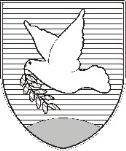 OBČINA IZOLA – COMUNE DI ISOLAOBČINSKI SVET – CONSIGLIO COMUNALESončno nabrežje 8 – Riva del Sole 86310 Izola – IsolaTel: 05 66 00 100E-mail: posta.oizola@izola.siWeb: http://www.izola.si/